07-173 БГМ-3 однобаровая грунторезная машина для рытья щелей в мерзлых грунтах, рабочие: ширина 0.31 м, глубина 1.3-1.4 м, 80 м/час, вес 14.6 тн, Д-108  108 лс, до 10 км/час, завод строительных механизмов, г. Ленинград примерно 1965-77 г.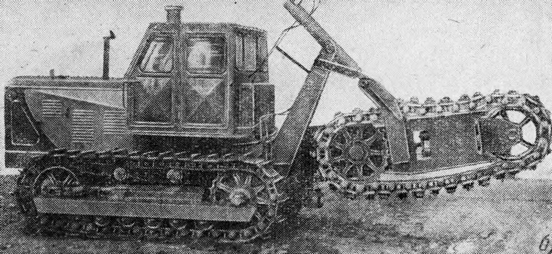 Разработчик и изготовитель: Ленинградский завод строительных механизмов Минэнерго СССР, далее Ленинградский опытный завод строительных машин. Баровые грунторезные (землерезные) машины БГМ-1 и БГМ-3 предназначаются для подготовки мерзлого грунта под экскавацию, для прорезания щелей под укладку кабеля, труб для устройства заземления и для производства других работ. Баровые грунторезные машины монтируются на тракторе Т-100М и состоят из режущего органа (редуктор и бар), гидроцилиндров подъема и опускания бара и ходоуменьшителя для получения замедленной рабочей скорости машины, приводом которого являются два гидронасоса НПА-64 (используются и как гидромотор).
В качестве режущего бара в машине БГМ-1 применяется бар от угольной врубовой машины «Урал-33», а на машине БГМ-3 режущий бар выполнен из гусеничной цепи трактора Т-100М, к которой приварены специальные резцедержатели для установки резцов.
 Техническая характеристика баровых грунторезных машин БГМ-3: привод механизмов механический и гидравлический; ширина прорезаемой щели 310 мм; глубина прорезаемой щели 1300-1400 мм; скорость передвижения рабочая 80 м/ч (регулировка скорости производится дросселем); скорость передвижения транспортная сохраняется трактора Т-100М; размеры машин, мм: 8000х2400х3000; вес машины 14600 кг.Из статьи в журнале «Строительные и дорожные машины», 1964, № 12 «Баровая машина для разработки мерзлых грунтов с гидромеханическим ходоуменьшителем». Авторы: Д-р техн. наук О. Д. Алимов, инж. Ю. П. Садаков, А. А. Шмидт, В. Г. Юдин. Для разработки мерзлых грунтов применяют баровые машины на базе траншейных экскаваторов, трелевочных тракторов, тракторов С-100 и других машин, в большинстве случаев переоборудование тракторов под баровые машины заключается в том, что на трактор навешивается режущая часть врубовой машины с 1-2 барами и разработка грунта осуществляется маятниковым способом, так как на серийных тракторах нет ходоуменьшителей, обеспечивающих малые скорости перемещения, необходимые для непрерывного резания грунта. В лучшем случае на тракторах дополнительно устанавливают механические ходоуменьшители, позволяющие ступенчато изменять скорости подачи машины. Заглубление бара в грунт производится поддействием собственного веса или с помощью гидроцилиндров. С учетом опыта создания и эксплуатации этих машин в результате совместных работ Новосибирского треста «Строймеханизация» и Томского политехнического института была разработана и изготовлена баровая машина на базе трактора С-100, снабженного гидромеханическим ходоуменыпителем. Гидромеханический ходоуменьшитель по сравнению с механическим обладает двумя преимуществами, обеспечивая некоторую автоматичность изменения скорости движения машины в зависимости от нагрузки на рабочем органе и ограничивая тяговое усилие, передаваемое на ходовую часть. Подвеска бара к трактору в новой машине осуществлена так же, как и в других машинах.К корпусу заднего моста на укреплена стальная плита, к которой, в свою очередь, прикреплена режущая часть врубовой машины КМП-2. Привод ее осуществляется от вала отбора мощности трактора. Для привода гидродвигателя ходоуменьшителя, а также для заглубления бара на тракторе устанавливается насос НШ-46, распределитель, бак, трубопроводы и гидроцилиндры от экскаватора Э-153. Насос укрепляется впереди на поперечной балке рамы трактора и соединяетсяшкивом, закрепленным на коленчатом валу двигателя. Погружение бара в грунт осуществляет гидравлическим цилиндром. Такой способ позволяетсократить время заглубления и обеспечивает установление бара на необходимой глубине. В качестве гидромотора ходоуменьшителя применен аксиально-плунжерный насос типа НПА-64. Скорость перемещения трактора при установке гидромеханического ходоуменьшителя и использовании четырех ступеней коробки передач составило 50,5—166 м/ч.Баровая землерезная установка натракторе С-100, именуемая БС-100 (Б - баровая, на базе трактора С-100), с такими параметрами уменьшителя успешно проработала на стройках города Новосибирска в течение всего зимнего 1963-64 г. С учетом рекомендаций трест «Строймеханизация» г. Новосибирска подготавливает к эксплуатации в зимнем сезоне 1964-65 г. партию машин. С целью дальнейшего повышения производительности баровых землерезных машин, на базе тракторов С-100 с гидравлическими ходоуменьшителями, они снабжаются бульдозерными отвалами. Это позволяет использовать баровые землерезные машины для предварительной расчистки трассы от снега, а также для засыпки прорезанных щелей грунтом или снегом для предупреждения дополнительного промерзания грунта перед его выемкой экскаватором. В этом случае исключается необходимость использования второго трактора с бульдозерным оборудованием для вспомогательных работ, существенно увеличивается производительность труда.Технические характеристики машин для резки мерзлого грунта Трактор Т-100МИзготовитель - Челябинский тракторный завод, годы выпуска 1964-77 годы.Трактор Т-100М предназначен для работы в агрегате со строительно - дорожными и сельскохозяйственными орудиями.  Техническая характеристика трактора Т-100MПоказателиБГМ-1БГМ-3БГМ-5Размеры прорезаемой щели, мм: ширина140310140глубина20001200-14001500Количество одновременно прорезаемых щелей211Расстояние между щелями, мм775--Производительность, м/ч1008040Базовый тракторТ-100МТ-100МТ-74-С2Габаритные размеры в транспортном положении, мм: длина800080006800ширина240024002000высота300030002530Масса, т14,7515,27,5Масса навесного оборудования, т2,452,91,9Завод-изготовительЛенинградский опытный строительных машинЛенинградский опытный строительных машинЛенинградский опытный строительных машинТип тракторагусеничный, общего назначенияНоминальное тяговое усилие, кгс6000Масса трактора конструктивная, кг11100Удельная металлоемкость, кг/л.с.102,7Число передач: вперед/назад5/4Диапазон скоростей, км/ч: вперед/назад2,36-10,13/2,79-7,61Колея, мм1880База, мм2370Дорожный просвет, мм391Удельное давление на почву, кгс/см20,47Марка двигателяД-108Тип двигателя4-цилиндровый, 4-тактный с неразделенной камерой сгоранияНоминальная мощность при 1070 об/мин, л.с.108Запас крутящего момента, %, не менее10Удельный расход топлива двигателя, г/э. л. с. ч.175Диаметр цилиндра, мм145Ход поршня, мм205Рабочий объем цилиндров, л13,53Масса двигателя, кг2100Емкость топливного бака, л235Пуск двигателяпусковым двигателем П-23 с электростартером